Работа по русскому языку для 2 класса1.Вид работы:промежуточная аттестация.Цель работы:контрольная работа проводится с целью установления фактического уровня достижения планируемых результатов по русскому языку обучающихся 2 классов.2.Перечень проверяемых образовательных результатов:1.   Писать под диктовку тексты объемом 25—45 слов в соответствии с изученными правилами правописания:оформление предложений безударные гласные, проверяемые ударениемнепроверяемые написанияпарные согласные по звонкости - глухостимягкий знак – показатель мягкости согласного звукасочетания ча-ща, чу-щу, чк-чн2.Различать звуки и буквы.3. Различать гласные и согласные звуки.4. Пользоваться алфавитом для упорядочивания слов и поиска нужной информации.5. Различать изменяемые и неизменяемые слова.6. Различать родственные (однокоренные) слова. 7.Из предложенного списка подбирать слова с однозначно выделяемыми морфемами к заданной схеме состава слова.8. Находить главные и второстепенные (без деления на виды) члены предложения.3.Перечень проверяемых элементов содержания 1. Орфография и пунктуация.2.Фонетика и графика.3.Морфемика.4.Синтаксис.4.Структура работы.5. Система оценивания отдельных заданий и работы в целом.6. Время, отводимое на выполнение работы: 60 мин.7. Отметка«5» - 12-13 б.«4» -11- 9 б.«3» -8 – 6 б.«2» - менее 6 баллов.Примерный вариант работы1. Запиши текст под диктовку. Скоро лето.         Скоро лето. Нас ждёт отъезд за город на дачу. С нами едут собака Чапа и кошка Пушинка.Дачный посёлок стоит в лесу. Прошлым летом в лесной глуши мы нашли очень большой белый гриб. За лесом луг и речка.         У нас на участке  растет  могучий  дуб и белоствольные березки. В сухих листьях под деревьями живут ежи.Грамматические заданияЗадание 2.Прочитай слова: ягода, иней, жильё, подъезд, каюта, зайчик.Во всех этих словах есть один и тот же звук. Запиши, какой. Подчеркни буквы, которыми он обозначен на письме. []Задание 3.В каком ряду все слова начинаются с согласного звука? Обведи номер ответа. 1) часы, филин, искра, льдины; 2) яма, ветер, цифра, йогурт; 3) химия, щенок, экран, бублик.Задание 4.В каком порядке данные слова встретятся тебе в словаре? Покажи этот порядок цифрами от 2 до 5. Цифра 1 уже поставлена. Задание 5.Найди слово, которое не изменяется. Обведи номер ответа. 1) окно; 2) пальто; 3) небо; 4) зеркало. Задание 6.Подчеркни однокоренные слова. Выдели в них корень.Река;  речной; речкой; речушка, речь.Задание 7.Отметь ряд, в котором слова расположены в такой последовательности: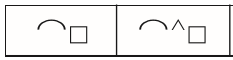 1) рука,грибок;2) морозы, уроки; 3) пальто, посадка.Задание 8.Отметь правильный ответ. Подлежащее и сказуемое в предложении «На старой берёзе строит гнездо чёрный грач.» это:1) гнездо строит; 2) грач чёрный;3) грач строит;4) на берёзе строит. № заданияКраткое описание заданияПроверяемый результат (можно цифрой из п.2)Проверяемый элемент содержания (можно цифрой из п.3)Уровень: базовый (Б), повышенный (П)1. Диктант2.13.1БГрамматические задания2.КО2.23.2П3.ВО2.33.2Б4.КО2.43.2Б5.ВО2.53.3Б6.ВО2.63.3Б7.ВО2.73.3П8.ВО2.83.4Б№ заданияКоличество балловКомментарий Диктант4б.3б.2б.1б.0 б. Оценивается только полностью записанный текст диктанта. Возможен ненамеренный пропуск двух-трёх слов. Каждое пропущенное в тексте диктанта слово, содержащее орфограмму, квалифицируется как орфографическая ошибка. Если в тексте диктанта присутствует пять и более исправлений неверного написания на верное, то за выполнение задания снимается 1 балл     Орфографических ошибок нет (или допущена одна негрубая ошибка). Возможно наличие одного-двух исправлений неверного написания на верное в словах с орфограммами.        Допущено не более двух орфографических ошибок (в их числе возможна одна однотипная ошибка). Возможно наличие трёх исправлений неверного написания на верное в словах с орфограммами  Однотипными считаются ошибки на одно правило, если условия выбора написания заключены в грамматических (в роще, в поле; колют, борются) и фонетических (шило, жизнь; чаща, чайник) особенностях данного слова. Не считаются однотипными ошибки на такое правило, в котором для выяснения правильного написания одного слова требуется подобрать другое слово или его форму (вода – воды; рот – ротик; головка – голова; устный – уста). Первые три однотипные ошибки считаются за одну ошибку, каждая следующая подобная ошибка учитывается как самостоятельнаяДопущено три-четыре ошибки Допущено пять ошибок Допущено более пяти ошибок Ошибкой в диктанте следует считать:нарушение правил орфографии при написании слов;пропуск и искажение букв в словах;замену слов;отсутствие знаков препинания в пределах программы данного класса;неправильное написание слов, которые не проверяются правилом (списки таких слов даны в программе каждого класса).За ошибку не считаются:ошибки на разделы орфографии и пунктуации, которые ни в данном классе, ни в предшествующих классах не изучались;пропуск точки в конце предложения, если первое слово следующего предложения написано с заглавной буквы;единичный случай замены одного слова без искажения смысла.За одну ошибку в диктанте считаются:два исправления;две пунктуационные ошибки;повторение ошибок в одном и том же слове.Негрубыми ошибками считаются:повторение одной и той же буквы в слове;недописанное слово;перенос слова, одна часть которого написана на одной строке, а вторая опущена;дважды записанное одно и то же слово в предложении.223аписан звук [й’], подчеркнуты следующие буквы: ягода, иней, жильё, подъезд, каюта, зайчик. Критерий достижения планируемого результата: записан звук [й’], подчеркнуто не менее пяти нужных букв.312) яма, ветер, цифра, йогурт. Критерий достижения планируемого результата: выбран верный ответ.41Критерий достижения планируемого результата: правильно установлена последовательность слов.512) пальто. Критерий достижения планируемого результата: выбран верный ответ.62Река;  речной; речкой; речушка, речь. Критерий достижения планируемого результата: подчёркнуты слова (1), в них выделены корни –рек-, -реч- (1).711) рука, грибок. Критерий достижения планируемого результата: выбран верный ответ.813) грач строит. Критерий достижения планируемого результата: выбран верный ответ.зяблик;танец;идея;1золото;победа